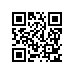 26.04.2016                                                                                                         2.7.1-01/2604-03О проведении государственной итоговой аттестации студентов образовательной программы «Международные отношения: европейские и азиатские исследования»  факультета мировой экономики и мировой политики  в 2016 годуПРИКАЗЫВАЮ:Провести в период с 3 июня 2016 г. по 10 июня 2016 г. государственную итоговую аттестацию студентов 2 курса магистратуры образовательной программы «Международные отношения: европейские и азиатские исследования», направления подготовки 41.04.05 «Международные отношения», факультета  мировой экономики и мировой политики, очной формы обучения.Включить в состав государственной итоговой аттестации следующие государственные аттестационные испытания: - защита магистерской диссертации.Утвердить график проведения государственной итоговой аттестации согласно приложению.Установить окончательный срок представления итогового варианта выпускной квалификационной работу с отзывом руководителя до 30 мая 2016 г.Декан факультетамировой экономики имировой политики                                                                                С.А. Караганов